Уважаемая Ирина Владимировна!Прошу Вас, в выпуске газеты «Междуречье» от 19.01.2016 г. разместить объявление следующего содержания:«Администрация Орловского сельского поселения Городищенского муниципального района Волгоградской области (далее – Администрация) в соответствии со ст. 39.18 Земельного Кодекса РФ информирует о возможности предоставления двухземельных участковдля индивидуального жилищного строительства.Граждане, заинтересованные в предоставлении земельных участков, вправе в срок до 18.02.2016 г. включительно подавать заявления о намерении участвовать в аукционе на право заключения договоров аренды таких земельных участков.Вышеуказанные заявления представляются в Администрацию заявителем лично или доверенным лицом либо направляются через операторов почтовой связи общего пользования по адресу:Волгоградская область, Городищенский муниципальный район, Орловское сельское поселение, с. Орловка, ул. Советская, 24. Местоположение земельных  участков: 1) Волгоградская область, Городищенский муниципальный район, Орловское сельское поселение, с. Орловка, ул. Победы.Площадь земельного участка в соответствии со схемой расположения земельного участка: 1000 кв. м.;2)  Волгоградская область, Городищенский муниципальный район, Орловское сельское поселение, с. Орловка, пер. Южный.Площадь земельного участка в соответствии со схемой расположения земельного участка: 1500 кв. м.Адрес и время приема граждан для ознакомления со схемами расположения земельных участков и подачи заявлений: Волгоградская область, Городищенский муниципальный район, Орловское сельское поселение, с. Орловка, ул. Советская, 24, по будням с 9.00. до 17.00».Глава Орловского сельского поселения					Ф.М. Грачев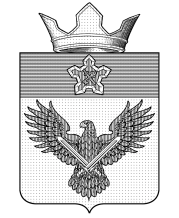 А Д М И Н И СТ Р А Ц И ЯОРЛОВСКОГО СЕЛЬСКОГО ПОСЕЛЕНИЯГОРОДИЩЕНСКОГО МУНИЦИПАЛЬНОГО РАЙОНА
ВОЛГОГРАДСКОЙ ОБЛАСТИул. Советская, 24, с. Орловка, Городищенский район, Волгоградская область, 403014Телефакс: (84468) 4-82-17;Телефон: (84468) 4-82-41;E-mail: mo_orlovka@mail.ruА Д М И Н И СТ Р А Ц И ЯОРЛОВСКОГО СЕЛЬСКОГО ПОСЕЛЕНИЯГОРОДИЩЕНСКОГО МУНИЦИПАЛЬНОГО РАЙОНА
ВОЛГОГРАДСКОЙ ОБЛАСТИул. Советская, 24, с. Орловка, Городищенский район, Волгоградская область, 403014Телефакс: (84468) 4-82-17;Телефон: (84468) 4-82-41;E-mail: mo_orlovka@mail.ruА Д М И Н И СТ Р А Ц И ЯОРЛОВСКОГО СЕЛЬСКОГО ПОСЕЛЕНИЯГОРОДИЩЕНСКОГО МУНИЦИПАЛЬНОГО РАЙОНА
ВОЛГОГРАДСКОЙ ОБЛАСТИул. Советская, 24, с. Орловка, Городищенский район, Волгоградская область, 403014Телефакс: (84468) 4-82-17;Телефон: (84468) 4-82-41;E-mail: mo_orlovka@mail.ruА Д М И Н И СТ Р А Ц И ЯОРЛОВСКОГО СЕЛЬСКОГО ПОСЕЛЕНИЯГОРОДИЩЕНСКОГО МУНИЦИПАЛЬНОГО РАЙОНА
ВОЛГОГРАДСКОЙ ОБЛАСТИул. Советская, 24, с. Орловка, Городищенский район, Волгоградская область, 403014Телефакс: (84468) 4-82-17;Телефон: (84468) 4-82-41;E-mail: mo_orlovka@mail.ru№На №